 Ms Sue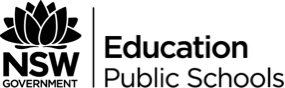 TraditionalOutcomes MUES1.1 Participates in simple speech, singing, playing and moving activities, demonstrating an awareness of musical concepts.MUES1.4 Listens to and responds to music.MUS1.1 Sings, plays and moves to a range of music, demonstrating an awareness of musical concepts.MUS1.2 Explores, creates, selects and organises sound in simple structures.MUS1.4 Responds to a range of music, expressing likes and dislikes and the reasons for these choices.MUS2.1 Sings, plays and moves to a range of music, demonstrating a basic knowledge of musical concepts.MUS3.1 Sings, plays and moves to a range of music, individually and in groups, demonstrating a knowledge of musical concepts.MUS3.2 Improvises, experiments, selects, combines and orders sound using musical concepts.Creative Arts K-6 Syllabus © NSW Education Standards Authority (NESA) for and on behalf of the Crown in right of the State of New South Wales, 2006.Teaching and learning activitiesActivityPurposeRecite chant for students or play the recording. During the second time through, invite students to add the clapped patterns that occur in the first linesUsing a rhythmic ostinatoFollowing the structureListeningTeach all the words to the chant, phrase by phraseTo model the chantCreate actions to accompany the chant. Emphasise the word “smooth” with a body movementListening and movement to accompany musicPerform actions in unison. Everybody does exactly the same thing at the same timeTo perform in unisonPerform the chant for another classDeveloping performance skills